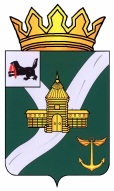 КОНТРОЛЬНО-СЧЕТНАЯ КОМИССИЯ УСТЬ-КУТСКОГО МУНИЦИПАЛЬНОГО ОБРАЗОВАНИЯ(КСК УКМО)ЗАКЛЮЧЕНИЕ № 01-37з на проект решения Думы Усть-Кутского муниципального образования «О внесении изменений в Прогнозный план (программу) приватизации муниципального имущества Усть-Кутского муниципального образования на 2023 год, утвержденный решением Думы Усть-Кутского муниципального образования от 29.11.2022 г. №135» Утверждено                                                                                              распоряжением председателяКСК УКМОот 19.04.2023 №49-пЗаключение Контрольно-счетной комиссии Усть-Кутского муниципального образования (далее – КСК УКМО) на проект решения Думы Усть-Кутского муниципального образования «О внесении изменений в Прогнозный план (программу) приватизации муниципального имущества Усть-Кутского муниципального образования на 2023 год, утвержденный решением Думы Усть-Кутского муниципального образования от 29.11.2022 г. №135» (далее – Проект решения) подготовлено в соответствии с частью 2 статьи 157 Бюджетного кодекса Российской Федерации, частью 2 статьи 9 Федерального закона от 07.02.2011 №6-ФЗ «Об общих принципах организации и деятельности контрольно-счетных органов субъектов Российской Федерации и муниципальных образований», Положением о Контрольно-счетной комиссии Усть-Кутского муниципального образования, утвержденным решением Думы  УКМО от 30.08.2011 № 42 (с изменениями, внесенными решением Думы УКМО от 14.10.2021 № 64), стандартом внешнего муниципального финансового контроля СВФК-4 «Подготовка, проведение и оформление результатов экспертно-аналитических мероприятий», утвержденным распоряжением КСК УКМО от 10.08.2012 г. №8-р, пунктом 1.1.3. Плана деятельности КСК УКМО на 2023 год, иными нормативными правовыми актами Российской Федерации, Иркутской области и Усть-Кутского муниципального образования (далее - УКМО). Проект решения направлен Думой Усть-Кутского муниципального образования (далее - Дума УКМО) в КСК УКМО для подготовки заключения 07.04.2023 г. Цель проведения экспертно-аналитического мероприятия - оценка эффективности формирования муниципальной собственности, управления и распоряжения такой собственностью и контроль за соблюдением установленного порядка формирования такой собственности, управления и распоряжения такой собственностьюПредмет экспертно-аналитического мероприятия:- Проект решения Думы УКМО «О внесении изменений в Прогнозный план (программу) приватизации муниципального имущества Усть-Кутского муниципального образования на 2023 год, утвержденный решением Думы Усть-Кутского муниципального образования от 29.11.2022 г. №135».Сроки проведения экспертно-аналитического мероприятия: с 17 апреля 2023 года по 19 апреля 2023 года.Исполнители экспертно-аналитического мероприятия: председатель КСК УКМО - Промыслова Оксана Викторовна.Для проведения экспертизы Думой УКМО направлены в КСК УКМО следующие документы:- Проект решения;- пояснительная записка к Проекту решения.В ходе проведения экспертизы установлено следующее.Представленный Проект решения подготовлен Комитетом по управлению муниципальным имуществом УКМО (далее КУМИ УКМО).Основанием для планирования объектов к приватизации, является отсутствие востребованности в использовании имущества для муниципальных нужд, в том числе органами местного самоуправления, муниципальными предприятиями и учреждениями для оказания муниципальных услуг и выполнения муниципальных функций.В соответствии с пунктом 4.3. части 4 Положения о приватизации муниципального имущества УКМО, утвержденного решением Думы УКМО от 24.02.2015 №244 (с изменениями от 26.04.2017 №97, от 28.11.2017 №130) (далее – Положение о приватизации) для обеспечения соблюдения при планировании приватизации муниципального имущества установленных требований, правовым актом КУМИ УКМО образуется Комиссия по приватизации муниципального имущества (далее – комиссия по приватизации). Комиссия по приватизации рассматривает вопросы, связанные с формированием проекта прогнозного плана приватизации муниципального имущества на очередной финансовый год, внесением изменений в прогнозный план приватизации (включением объектов муниципального имущества в прогнозный план приватизации и исключением указанных объектов из плана), и дает заключения рекомендательного характера по указанным вопросам. В представленной пояснительной записке данный вопрос нашел отражение со ссылкой на протокол комиссии по приватизации муниципального имущества Усть-Кутского муниципального образования от 31.03.2023 г.  Согласно представленной к Проекту решения пояснительной записке, основной целью принятия решения является повышение эффективности использования муниципального имущества, увеличение доходной части бюджета и снижение расходов на содержание муниципального имущества. Пояснительная записка содержит сведения о стоимости объектов (кадастровой, рыночной, ориентировочной), предлагаемых к приватизации в 2023 году, информацию о техническом состоянии предлагаемых к приватизации объектов, номер реестровой записи по каждому объекту, а также прогноз поступления средств от приватизации муниципального имущества в сумме 3 960,5тыс. рублей, рассчитанный следующим образом:Из расчета видно, что стоимость 2-х объектов заявлена согласно отчета об оценке, который был произведен в 2022 году в соответствии с законодательством Российской Федерации об оценочной деятельности, по остальным объектам приведены ориентировочные стоимости.Согласно Методике прогнозирования поступлений доходов, в бюджет Усть-Кутского муниципального образования, главным администратором которых является КУМИ УКМО, утвержденной распоряжением КУМИ УКМО от 24.11.21 г. №193801-10 доходы от приватизации имущества, находящегося в собственности муниципального образования определяются как совокупная стоимость объектов, включенных в план приватизации, подлежащих реализации в очередном финансовом году с применением метода прямого расчета, который основан на непосредственном использовании прогнозных значений стоимостных показателей.Основываясь на применяемый метод прогнозирования доходов, учитывая преобладание ориентировочных стоимостей (прогнозных) у ряда перечисленных объектов, а также анализа и оценки рисков, возникающих при реализации имущества, находящегося в муниципальной собственности, увеличение прогнозируемого объема доходов, в целом, можно считать обоснованным.С учетом Проекта решения перечень иного имущества Прогнозного плана приватизации будет содержать 16 позиций, прогноз поступления средств от приватизации муниципального имущества составит 57 780,1 тыс. рублей (Приложение №1). КСК считает, что дополнение перечня иного имущества, планируемого к приватизации и отраженного в Проекте решения, является целесообразным в связи с отсутствием востребованности в использовании имущества для муниципальных нужд, в том числе органами местного самоуправления, муниципальными предприятиями и учреждениями для оказания муниципальных услуг и выполнения муниципальных функций.По итогам проведенной экспертизы КСК УКМО делает вывод, что проект решения Думы УКМО «О внесении изменений в Прогнозный план (программу) приватизации муниципального имущества Усть-Кутского муниципального образования на 2023 год, утвержденный решением Думы Усть-Кутского муниципального образования от 29.11.2022 г. № 135», представленный на рассмотрение Думы Усть-Кутского муниципального образования, соответствует основным положениям законодательства Российской Федерации, нормативным правовым актам УКМО и предлагается к рассмотрению.Председатель КСК УКМО			                     	             	        О.В. ПромысловаОбъекты имуществаСтоимостьСправочноСправочноЖелезнодорожный путь необщего пользования, протяженность 1 841 м. и протяженностью 333 м.1 896,0 тыс. рублей (начальная цена продажи согласно отчета об оценке в 2022 году) Стоимость земельного участка 30 705,0 тыс. рублей согласно отчета об оценке в 2022 году)-Нежилое здание, общая площадь 448,9 кв. м. г. Усть-Кут, ул. Щорса д. 30а (гаражные боксы)1 397,4 тыс. рублей (кадастровая стоимость, дата утверждения 29.11.2016 год)Кадастровая стоимость земельного участка 1 518,8 тыс. рублей утверждена 01.01.2020 г.Гаражные боксы в аренде.Совокупная арендная плата в год по всем договорам составляет218,8 тыс. руб. + 10,0 тыс. руб. аренда землиПомещение не жилое, общая площадь 42,7 кв. м. г. Усть-Кут, ул. Щорса, строен. 2е (гаражный бокс)270,5 тыс. рублей (кадастровая стоимость, дата утверждения 29.11.2016 год)Кадастровая стоимость земельного участка 490,2 тыс. рублей утверждена 01.01.2020 г.Гаражные бокс в аренде.Арендная плата в год составляет46,0 тыс. руб. + 5,7 тыс. руб. аренда землиСудно Катер «Удачный»140,0 тыс. рублей (ориентировочная стоимость)--Автомобиль Нива Шевроле, 2011 года выпуска256,7 тыс. рублей (начальная цена продажи согласно отчета об оценке в 2022 году)Итого3 960,532 926,8280,5